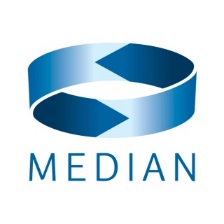 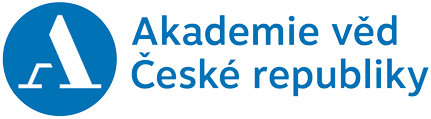 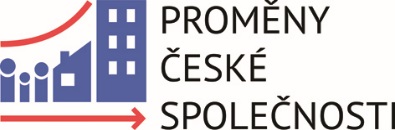 Přispějte do významného výzkumu české společnosti, za rozhovor odměna Vybrané domácnosti naší obce budou přizvány k účasti na významném vědeckém výzkumu, který přinese dosud neznámé pohledy na život české společnosti. Výzkum Proměny české společnosti připravili odborníci z Akademie věd ČR a Masarykovy univerzity a bude v něm osloveno 10 000 náhodně vybraných domácností z celé ČR. Dotazování realizují vyškolení tazatelé společnosti MEDIAN. Vybrané domácnosti v naší obci by měli navštívit v termínu 7.7. – 31.7. 2015.Za rozhovor odměna
Účast v šetření bude spojená s finanční odměnou. Domácnost si za hodinu až dvě vyplňování dotazníků v jednom roce vydělá 500 – 1100 korun (v závislosti na typu domácnosti). Do výzkumu může navíc svými odpověďmi opakovaně přispět v následujících 4 letech. Výzkum je anonymní a pořádají ho renomované vědecké instituce. Poznatky budou sloužit českým i zahraničním vědcům a mohou být základem pro zlepšování sociální politiky. Nové šetření Proměny české společnosti přinese odpovědi na otázky jako např.: Co brání českým matkám vrátit se po rodičovské dovolené do zaměstnání a je možné jejich situaci nějak zlepšit? Jak dopadají ekonomické krize na životní úroveň domácností, koho zasáhnou nejvíce a na které skupiny obyvatel by se tak měla zaměřit sociální politika?Jak rychle se daří čerstvým absolventům najít zaměstnání a s jakými problémy se při tom potýkají?Potřebují se Češi stěhovat za prací a jak jim to usnadnit?